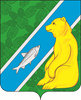 О внесении изменений в постановление администрации городского поселения Андра от 29.02.2016 № 81 «Об утверждении административного регламента предоставления муниципальной услуги «Выдача специального разрешения на автомобильные перевозки тяжеловесных и (или) крупногабаритных грузов по маршрутам, проходящим полностью или частично по дорогам местного значения в границах городского поселения Андра»В соответствии с Федеральным законом Российской Федерации от 27.07.2010 № 210-ФЗ «Об организации предоставления государственных и муниципальных услуг», решением Верховного Суда РФ от 16.01.2017 № АКПИ16-1161 «О признании недействующим пункта 22 Порядка выдачи специального разрешения на движение по автомобильным дорогам транспортного средства, осуществляющего перевозки тяжеловесных и (или) крупногабаритных грузов, утв. Приказом Минтранса России от 24.07.2012 № 258», рассмотрев предложенный прокурором Октябрьского района проект:1. Внести изменения в Административный регламент предоставления муниципальной услуги «Выдача специального разрешения на автомобильные перевозки тяжеловесных и (или) крупногабаритных грузов по маршрутам, проходящим полностью или частично по дорогам местного значения в границах городского поселения Андра», утвержденный постановлением администрации городского поселения Андра от 29.02.2016 № 81:1.1 из пункта 2.4 исключить слова «В случае нарушения владельцами автомобильных дорог или согласующими организациями установленных сроков согласования Отдел приостанавливает оформление специального разрешения до получения ответа с предоставлением заявителю информации о причинах приостановления»;1.2 пункт 2.8.1 изложить в следующей редакции «Основания для приостановления предоставления муниципальной услуги законодательством Российской Федерации, не предусмотрены.»;1.3 из пункта 3.4 исключить слова «В случае нарушения владельцами автомобильных дорог или согласующими организациями установленных сроков согласования Отдел или МФЦ приостанавливает оформление специального разрешения до получения ответа с предоставлением заявителю информации о причинах приостановления.»;1.4 из Приложения № 2 к Административному регламенту «Блок-схема предоставления муниципальной услуги по выдаче специального разрешение на движение по автомобильным дорогам местного значения транспортного средства, осуществляющего перевозки тяжеловесных и (или) крупногабаритных грузов» исключить слова «Приостановление предоставления услуги по основаниям, указанным в пункте 2.7 настоящего административного регламента».2. Обнародовать настоящее постановление путем размещения в сети Интернет на официальном сайте городского поселения Андра www.andra-mo.ru, а также разместить на информационных стендах администрации городского поселения.3.Настоящее постановление вступает в силу с момента обнародования.4. Контроль за выполнением постановления оставляю за собой.Глава городского поселения Андра                                                                        Гончарук О.В.АДМИНИСТРАЦИЯ ГОРОДСКОГО ПОСЕЛЕНИЯ АНДРАОктябрьского районаХанты-Мансийского автономного округа-ЮгрыАДМИНИСТРАЦИЯ ГОРОДСКОГО ПОСЕЛЕНИЯ АНДРАОктябрьского районаХанты-Мансийского автономного округа-ЮгрыАДМИНИСТРАЦИЯ ГОРОДСКОГО ПОСЕЛЕНИЯ АНДРАОктябрьского районаХанты-Мансийского автономного округа-ЮгрыАДМИНИСТРАЦИЯ ГОРОДСКОГО ПОСЕЛЕНИЯ АНДРАОктябрьского районаХанты-Мансийского автономного округа-ЮгрыАДМИНИСТРАЦИЯ ГОРОДСКОГО ПОСЕЛЕНИЯ АНДРАОктябрьского районаХанты-Мансийского автономного округа-ЮгрыАДМИНИСТРАЦИЯ ГОРОДСКОГО ПОСЕЛЕНИЯ АНДРАОктябрьского районаХанты-Мансийского автономного округа-ЮгрыАДМИНИСТРАЦИЯ ГОРОДСКОГО ПОСЕЛЕНИЯ АНДРАОктябрьского районаХанты-Мансийского автономного округа-ЮгрыАДМИНИСТРАЦИЯ ГОРОДСКОГО ПОСЕЛЕНИЯ АНДРАОктябрьского районаХанты-Мансийского автономного округа-ЮгрыАДМИНИСТРАЦИЯ ГОРОДСКОГО ПОСЕЛЕНИЯ АНДРАОктябрьского районаХанты-Мансийского автономного округа-ЮгрыАДМИНИСТРАЦИЯ ГОРОДСКОГО ПОСЕЛЕНИЯ АНДРАОктябрьского районаХанты-Мансийского автономного округа-ЮгрыАДМИНИСТРАЦИЯ ГОРОДСКОГО ПОСЕЛЕНИЯ АНДРАОктябрьского районаХанты-Мансийского автономного округа-ЮгрыАДМИНИСТРАЦИЯ ГОРОДСКОГО ПОСЕЛЕНИЯ АНДРАОктябрьского районаХанты-Мансийского автономного округа-ЮгрыПОСТАНОВЛЕНИЕПОСТАНОВЛЕНИЕПОСТАНОВЛЕНИЕПОСТАНОВЛЕНИЕПОСТАНОВЛЕНИЕПОСТАНОВЛЕНИЕПОСТАНОВЛЕНИЕПОСТАНОВЛЕНИЕПОСТАНОВЛЕНИЕПОСТАНОВЛЕНИЕПОСТАНОВЛЕНИЕ« 23»июня2017г.№236п.г.т. Андра                                                                                                                                                                                                                                                                                                                                     п.г.т. Андра                                                                                                                                                                                                                                                                                                                                     п.г.т. Андра                                                                                                                                                                                                                                                                                                                                     п.г.т. Андра                                                                                                                                                                                                                                                                                                                                     п.г.т. Андра                                                                                                                                                                                                                                                                                                                                     п.г.т. Андра                                                                                                                                                                                                                                                                                                                                     п.г.т. Андра                                                                                                                                                                                                                                                                                                                                     п.г.т. Андра                                                                                                                                                                                                                                                                                                                                     п.г.т. Андра                                                                                                                                                                                                                                                                                                                                     п.г.т. Андра                                                                                                                                                                                                                                                                                                                                     п.г.т. Андра                                                                                                                                                                                                                                                                                                                                     